ПРЕСС-РЕЛИЗАрбитражный суд Свердловской области сообщает, что 02 августа             2016 года в  суд поступило Дело № А60-36898/2016 Заявитель: Язев Андрей ВалерьевичДолжник: Лапшин Сергей ГеннадьевичПредмет спора: о признании должника несостоятельным (банкротом)Стадия рассмотрения: Определением суда от 26.10.2016 по делу № А60-36898/2016 заявление Язева А.В. признано обоснованным, в отношении  Лапшина С.Г. введена процедура реструктуризации долгов. Финансовым управляющим утвержден Коблик Иван Павлович, член Союза арбитражных управляющих «Континент». Требования заявителя Язева А.В. в сумме 22 270 959 руб., в том числе долг в размере 20 000 000 руб., проценты за пользование заемными денежными средствами в размере 2 210 959 руб., расходы по оплате государственной пошлины в размере 60 000 руб. включены в реестр требований кредиторов в составе третьей очереди. К участию в деле привлечен орган опеки и попечительства Управление социальной политики Министерства социальной политики Свердловской области по Ленинскому району города Екатеринбурга. Рассмотрение дела о банкротстве назначено на 05.04.2017 на 15 ч 30 мин. в помещении суда по адресу: 620075,                            г. Екатеринбург, ул. Шарташская, д. 4, зал № 306.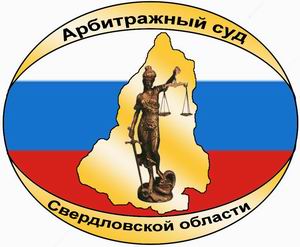 АРБИТРАЖНЫЙ СУДСВЕРДЛОВСКОЙ ОБЛАСТИул. Шарташская, д.4,г. Екатеринбург, 620075тел. (343) 376-10-76, факс (343) 371-40-20e-mail: А60.pressa@arbitr.ruwww.ekaterinburg.arbitr.ru